О внесении изменений в План Управления Федеральной службы по надзорув сфере связи, информационных технологий и массовых коммуникацийпо Новгородской области по противодействию коррупциина 2018 - 2020 годы          В целях реализации Указа Президента Российской Федерации от 29 июня 2018 г. № 378 «О Национальном плане противодействия коррупции на 2018 – 2020 годы», во исполнение приказа руководителя Федеральной службы по надзору в сфере связи, информационных технологий и массовых коммуникаций от 27.07.2018 № 110 «Об утверждении Плана Федеральной службы по надзору в сфере связи, информационных технологий и массовых коммуникаций по противодействию коррупции на 2018 – 2020 годы», а также в связи со штатными изменениями  приказываю:1. Внести изменения в План Управления Федеральной службы по надзору в сфере связи, информационных технологий и массовых коммуникаций по Новгородской области по противодействию коррупции на 2018 – 2020 годы (далее – План), утвержденный приказом руководителя от 07.08.2018 № 133, и утвердить прилагаемый План в новой редакции.2. Начальникам отделов Управления, ответственным должностным лицам принять меры к безусловному выполнению мероприятий Плана.3. Контроль за исполнением настоящего приказа оставляю за собой. Руководитель                                                                                           Н.Л. Фролова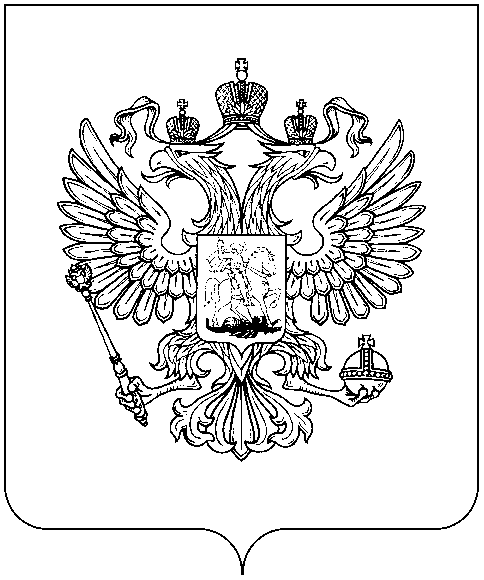 РОСКОМНАДЗОРУПРАВЛЕНИЕ ФЕДЕРАЛЬНОЙ СЛУЖБЫ ПО НАДЗОРУ В СФЕРЕ СВЯЗИ, ИНФОРМАЦИОННЫХ ТЕХНОЛОГИЙ И МАССОВЫХ КОММУНИКАЦИЙПО НОВГОРОДСКОЙ ОБЛАСТИП Р И К А З07.08.2019                                                                                                                 № 134Великий Новгород